Социальный паспорт Олонецкого национального муниципального района Республики Карелия2023 годЧисленность населения Олонецкого национального муниципального района по состоянию на 01.01.2023 составляет 18 662 человека, в т.ч. городское население – 7 631 чел., сельское население – 11 031 чел.;численность трудоспособного* населения – 9 272 человека,численность граждан моложе трудоспособного возраста – 3 310 человек,численность граждан старше трудоспособного** возраста – 6 080 человек.По состоянию на 01.04.2023 года: численность получателей страховой пенсии по старости – 7 455 человек;численность граждан, имеющих инвалидность – 2 660 человек, в т.ч.:инвалидов I группы – 398 человек,инвалидов II группы – 1 098 человек,инвалидов III группы – 1 067 человек,детей-инвалидов – 97 человек.Олонецкий национальный муниципальный район состоит из 9 поселений, насчитывающих 65 населённых пунктов.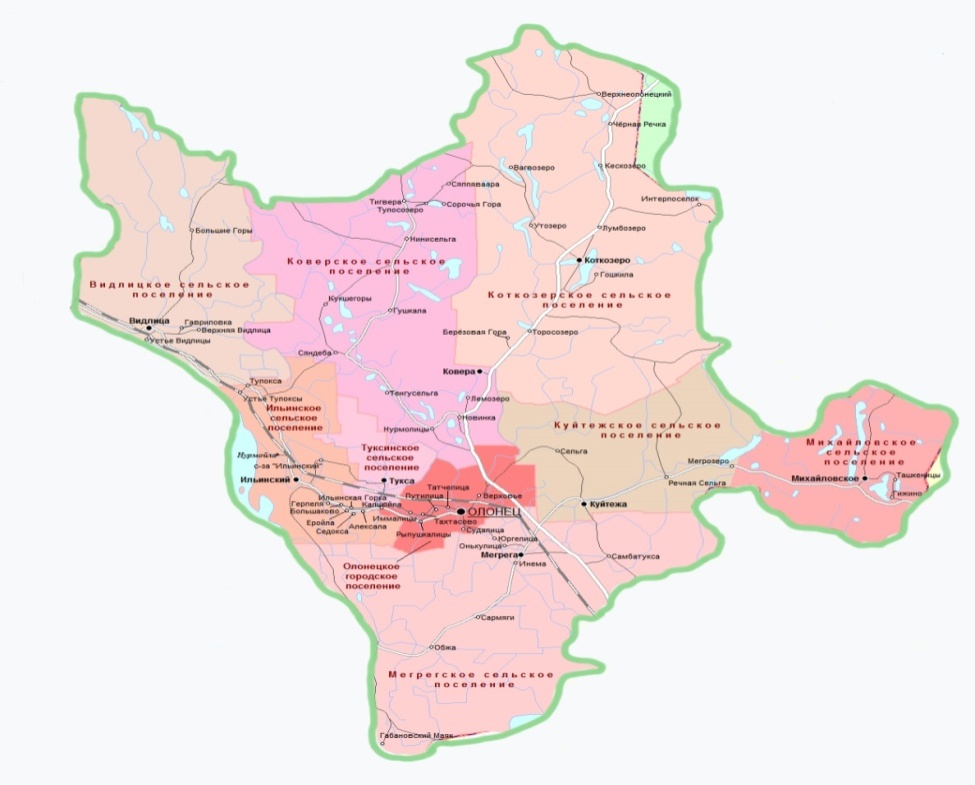 * Мужчины в возрасте 16-60 лет включительно, женщины – 16-55 лет** Мужчины в возрасте 61 год и более, женщины в возрасте 56 лет и болееМуниципальные районы, городские и сельские поселенияСоциальные учрежденияГосударственное бюджетное учреждение социального обслуживания Республики Карелия «Комплексный центр социального обслуживания населения Республики Карелия» - Подразделение по Олонецкому районуАдрес: 186000, Республика Карелия, г. Олонец, ул. Полевая, д. 11А - отделение социальной реабилитации- отделения социального обслуживания на дому (3)- отделение временного проживания граждан пожилого возраста и инвалидовe-mail: olonec@social-karelia.ru
Сайт: https://olonec.social-karelia.ru/
Телефон/факс: 8 (814-36) 42185 (приемная); 8 906 208 27 99Государственное бюджетное стационарное учреждение социального обслуживания Республики Карелия «Видлицкий дом-интернат для престарелых и инвалидов»Адрес: 186007, Республика Карелия, Олонецкий район, с. Видлица, ул.Школьная, д. 24
e-mail: viddi1@rambler.ruТелефон: 8 (814-36) 45329Государственное бюджетное учреждение социального обслуживания «Центр помощи детям, оставшимся без попечения родителей, № 8»Адрес: 186000, Республика Карелия, г. Олонец, ул. Урицкого, д. 4А
e-mail: olon_deti_8@mail.ru
Телефон: 8 (814-36) 41842; 8(814-36) 41370Государственное казенное учреждение социальной защиты Республики Карелия «Центр социальной работы Республики Карелия» - Отделение по работе с гражданами Олонецкого района Адрес: 186000, Республика Карелия, г. Олонец, ул. Полевая, д.11а
e-mail: rksoc@csr-ptz.ruТелефон: 8 (814-36) 41057Агентство занятости населения Олонецкого районаАдрес: 186000, Республика Карелия, г. Олонец,  ул. Ленина,  д.3Телефон: 8 (814-36) 41721Клиентская служба Отделения Социального фонда Российской Федерации по Республике Карелия в Олонецком районеАдрес: Адрес: 186000, г. Олонец, ул. Комсомольская, д.2,
Телефон: 8 (800) 200-07-57 Медицинские учрежденияГосударственное бюджетное учреждение здравоохранения Республики Карелия «Олонецкая центральная районная больница»Адрес: 186000, Республика Карелия, г. Олонец, ул. Карла Либкнехта, д.34e-mail: crb@onego.ruТелефон: 8 (814-36) 21353ФАПы: Мегрегский, Коверский, Куйтежский, Коткозерский, Верхнеолонецкий, Туксинский, Михайловский, Рыпушкальский.Врачебные амбулатории: Ильинская, Видлицкая.Образовательные учрежденияИнформация о деятельности подразделенияГБУ СО РК «Комплексный центр социального обслуживания населения Республики Карелия» по Олонецкому районупо состоянию на   01.10.2023По состоянию на 01.10.2023 на надомном социальном обслуживании в подразделении находится 322 получателя социальных услуг (ПСУ), проживающих в 29 населенных пунктах (из 65), в т.ч.:Олонецкое городское поселение – 80 ПСУ:г. Олонец - 72д. Верховье - 3д. Судалица – 2д. Капшойла - 1д. Рыпушкалицы - 2	Видлицкое сельское поселение - 70 ПСУ:д. Верхняя Видлица - 4с. Видлица - 44д. Устье Видлицы – 19д. Большие Горы – 1д. Гавриловка - 2Ильинское сельское поселение - 64 ПСУ:п. Ильинский - 46д. Еройла - 1д. Нурмойла–4д. Устье Тулоксы– 12д. Герпеля - 1Коверское сельское поселение - 18 ПСУ:п. Ковера - 12д. Сяндеба - 5д. Пертисельга – 1Коткозерское сельское поселение - 27 ПСУ:п. Верхнеолонецкий - 6д. Коткозеро - 21Куйтежское сельское поселение - 18 ПСУ:д. Куйтежа - 12п. Речная Сельга - 6Мегрегское сельское поселение - 9 ПСУ:д. Инема - 1д. Мегрега - 4д. Онькулица - 2д. Юргелица – 2Михайловское сельское поселение - 29 ПСУ:с. Михайловское – 28д. Ташкелицы - 1Туксинское сельское поселение – 7 ПСУ:д. Тукса - 7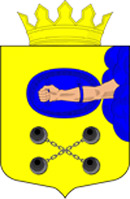 Олонецкий национальный муниципальный район№ПоселениеПочтовый адресЧисленность населения на 01.01.2023Олонецкий национальный муниципальный район186000, Республика Карелия, г. Олонец, ул. Свирских Дивизий, д.1Телефон: 8 (814-36) 41506, 
8 (814-36) 41107 (факс)186621Олонецкое городское поселениег. Олонецд. Верховье (3,5 км)д. Иммалицы (6,3 км)д. Капшойла (8,3 км)д. Путилица  (3 км)д. Рыпушкалицы (4,8 км)	д. Судалица (2,6 км)	д. Татчелица (2,8 км)д. Тахтасово (5,2 км)186000, Республика Карелия, г. Олонец, ул. Свирских Дивизий, д. 1 Телефон: 8 (814-36) 4149096942Видлицкое сельское поселениед. Большие Горы (63 км)д. Верхняя Видлица (49 км)с. Видлица (47 км)д. Гавриловка (47 км)д. Устье Видлицы (49 км)186007, Республика Карелия, Олонецкий район, с. Видлица, ул. Советская, д.10Телефон: 8 (814-36) 4522421103Ильинское сельское поселениеп. Ильинский (19 км)д. Алексала (11 км)д. Большаково (23 км)д. Герпеля (14 км)д. Еройла (13 км)д. Нурмойла (23 км)д. Ильинская Горка (15 км)п. совхоза «Ильинский» (22км)д. Седокса (11 км)д. Тулокса (35 км)д. Устье Тулоксы (33 км)186004, Республика Карелия, Олонецкий район, п. Ильинский, ул. Леселидзе,  д. 46Телефон: 8 (814-36) 443788963 745 33 3827284Коверское сельское поселениед. Нурмолицы (15 км)п. Ковера (22 км)д. Лемозеро (18 км)д. Новинка (15 км)д. Тенгусельга (25 км)д. Сяндеба (31 км)д. Кукшегоры (40 км)д. Гушкала (40 км)д. Нинисельга (51 км)д. Тигвера (56 км)д. Сяппяваара (61 км)д. Тулосозеро (58 км)д. Сорочья Гора (60 км)186016, Республика Карелия, Олонецкий район, д. Нурмолицы, д.32аТелефон: 89212237024892122297985095Коткозерское сельское поселениед. Берёзовая Гора (28 км)д. Вагвозеро (56 км)п. Верхнеолонецкий (64 км)д. Гошкила (42 км)п. Интерпосёлок (59 км)д. Кескозеро (54 км)д. Коткозеро (40 км)д. Лумбозеро (46 км)д. Торосозеро (29 км)д. Утозеро (47 км)д. Чёрная Речка (60 км)186012, Республика Карелия,  Олонецкий район, д. Коткозеро,ул. Олонецкая, д. 10Телефон: 8 (814-36) 282459706Куйтежское сельское поселениед. Куйтежа (21 км)д. Мегрозеро (40 км)п. Речная Сельга (31 км)д. Сельга (18 км)186021, Республика Карелия,  Олонецкий район, д. Куйтежа, ул. Ленина, д. 21Телефон: 8 (814-36) 295904477Мегрегское сельское поселениед. Габановский Маяк (39 км)д. Инема (14 км)д. Мегрега (11 км)д. Обжа (29 км)д. Онькулица (8,2 км)д. Самбатукса (21 км)д. Сармяги (22 км)д. Юргелица (6,1)186020, Республика Карелия,  Олонецкий район, д. Мегрега,пер. Школьный, д. 3Телефон: 8 (814-36) 468429258Михайловское сельское поселениед. Гижино (61 км)с. Михайловское (54 км)д. Ташкеницы (58 км)186023, Республика Карелия,  Олонецкий район,с. Михайловское, ул. Советская, д.9Телефон: 8 (814-36) 253403179Туксинское сельское поселениед. Тукса (12 км)186003, Республика Карелия,  Олонецкий район, д. Тукса, ул. Новая, д.1аТелефон: 8 (814-36) 46437962№ Полное наименование организации АдресСайт1Муниципальное казенное общеобразовательное учреждение «Средняя общеобразовательная школа №1 г.Олонца»186000, Республика Карелия, г. Олонец, ул. Карла Маркса, д. 3АТелефон: 8 (814-36) 41460e-mail: olon_school1@mail.ruhttp://olonschool1.edusite.ru2Муниципальное казенное общеобразовательное учреждение «Основная  общеобразовательная школа №2 г. Олонца имени Сорвина В.Д.»186000, Республика Карелия, г. Олонец, ул. Полевая, д. 41Телефон: 8 (814-36) 4126289602194545e-mail: olon_school2@mail.ruhttp://olonschool2.ru/3Муниципальное казенное общеобразовательное учреждение «Видлицкая средняя общеобразовательная школа»186007, Республика Карелия, Олонецкий район, с. Видлица, ул. Школьная, д. 28Телефон: 8 (814-36) 45245e-mail: vidlschool@mail.ruhttp://vidlschool.edusite.ru/4Муниципальное казенное общеобразовательное учреждение «Ильинская средняя общеобразовательная школа»186004, Республика Карелия, Олонецкий район,  п. Ильинский, ул. Леселидзе, д. 57аТелефон: 8 (814-36) 4435089095721155e-mail: ischool08@mail.ruhttp://ischool.edusite.ru/5Муниципальное казенное общеобразовательное учреждение «Коткозерская средняя общеобразовательная школа» Олонецкого национального муниципального района186012, Республика Карелия, Олонецкий район,  д. Коткозеро, ул. Школьная, д. 8Телефон: 89602197770e-mail: kotsch8@mail.ruhttp://kotkozero.edusite.ru6Муниципальное казенное общеобразовательное учреждение «Мегрегская основная общеобразовательная школа» Олонецкого национального муниципального района186020, Республика Карелия, Олонецкий район,  д.  Мегрега, пер.  Школьный, д. 2Телефон: 8 (814-36) 46844e-mail: megrega_school@mail.ruhttp://megrega.edusite.ru7Муниципальное казенное общеобразовательное учреждение «Михайловская основная общеобразовательная школа»186023, Республика Карелия, Олонецкий район, с. Михайловское, ул. Новая, д. 12Телефон: 8 (814-36) 25394e-mail: mihaylovskoe22@yandex.ruhttp://mih-school.ru/8Муниципальное казенное общеобразовательное учреждение «Туксинская основная общеобразовательная школа» Олонецкого национального муниципального района186003, Республика Карелия, Олонецкий район, д. Тукса, ул. Новая, д. 1вТелефон: 8 (814-36) 46418e-mail: tuksaschool2@yandex.ruhttps://tuksaschool.ru/9Муниципальное казенное общеобразовательное учреждение «Рыпушкальская основная общеобразовательная школа»186002, Республика Карелия, Олонецкий район, д. Рыпушкалицы, д.20бТелефон: 8 (814-36) 4621989602143399e-mail: ripushk_school@mail.ruhttp://www.ripushkalicy.edusite.ru10Муниципальное бюджетное образовательное учреждение дополнительного образования «Центр дополнительного образования»186000, Республика Карелия, г. Олонец, ул. Пролетарская, д.1аТелефон: 8 (814-36) 4152389095721777e-mail: oloncdo@yandex.ruhttp://olonddt.ru11Муниципальное образовательное учреждение дополнительного образования «Олонецкая детско-юношеская спортивная школа»186000, Республика Карелия, г. Олонец, ул. Красноармейская, д.19Телефон: 89602193111e-mail: sportolonets@mail.ruhttp://duss-olon.ru12Муниципальное образовательное учреждение «Центр образования»186000, Республика Карелия, г. Олонец, ул. Володарского, д.39Телефон: 89095718877,89602195551e-mail: cpmss_olon@mail.ruhttps://olonco.ru/13Муниципальное казенное дошкольное образовательное учреждение детский сад №29 «Гномик»186000, Республика Карелия, г. Олонец, ул. Красноармейская, д.16Телефон: 8 (814-36) 421528909568922989602152229e-mail: det-gnomik@yandex.ruhttps://det-gnomik.ru/kontakty/14Муниципальное дошкольное образовательное учреждение детский сад комбинированного вида «Радуга»186000, Республика Карелия, г. Олонец, ул. Школьная, д.23аТелефон: 8 (814-36) 4228789602168111e-mail: olon_kolosok13@mail.ruhttp://raduga-olon.ru15Муниципальное казенное дошкольное образовательное учреждение детский сад №16 «Звездочка» Олонецкого национального муниципального района186000, Республика Карелия, г. Олонец, ул. Ленина, д. 5Телефон: 8 (814-36) 4136089602119494e-mail: det.zvezdochka2011@yandex.ruhttps://zvezdochka16.ds-rf.ru/Плановые показатели по выполнению государственного заданияКоличество договоров о предоставлении социальных услугИз них количество приостановленныхКоличество социальных работников(сиделок)Форма социального обслуживания на домуФорма социального обслуживания на домуФорма социального обслуживания на домуФорма социального обслуживания на дому3133223840(+2-е в декрете)Полустационарная форма социального обслуживанияПолустационарная форма социального обслуживанияПолустационарная форма социального обслуживанияПолустационарная форма социального обслуживания34120473Стационарная форма социального обслуживанияСтационарная форма социального обслуживанияСтационарная форма социального обслуживанияСтационарная форма социального обслуживания232318(+ 2-е в декрете)